HISTORIA, GEOGRAFÍA Y CIENCIAS SOCIALES. 	                                                           3° BÁSICO - GUÍA N°1Nombre: __________________________________________________________    Fecha: 08 de Abril del 2020ANÁLISIS CARTOGRÁFICO. En el siguiente planisferio del mundo, realiza las siguientes actividades:     (2 PUNTOS CADA UNA)ESCRIBE el nombre de las líneas de referencia en los espacios asignados.ESCRIBE en los círculos el número correspondiente a cada continente y océanos.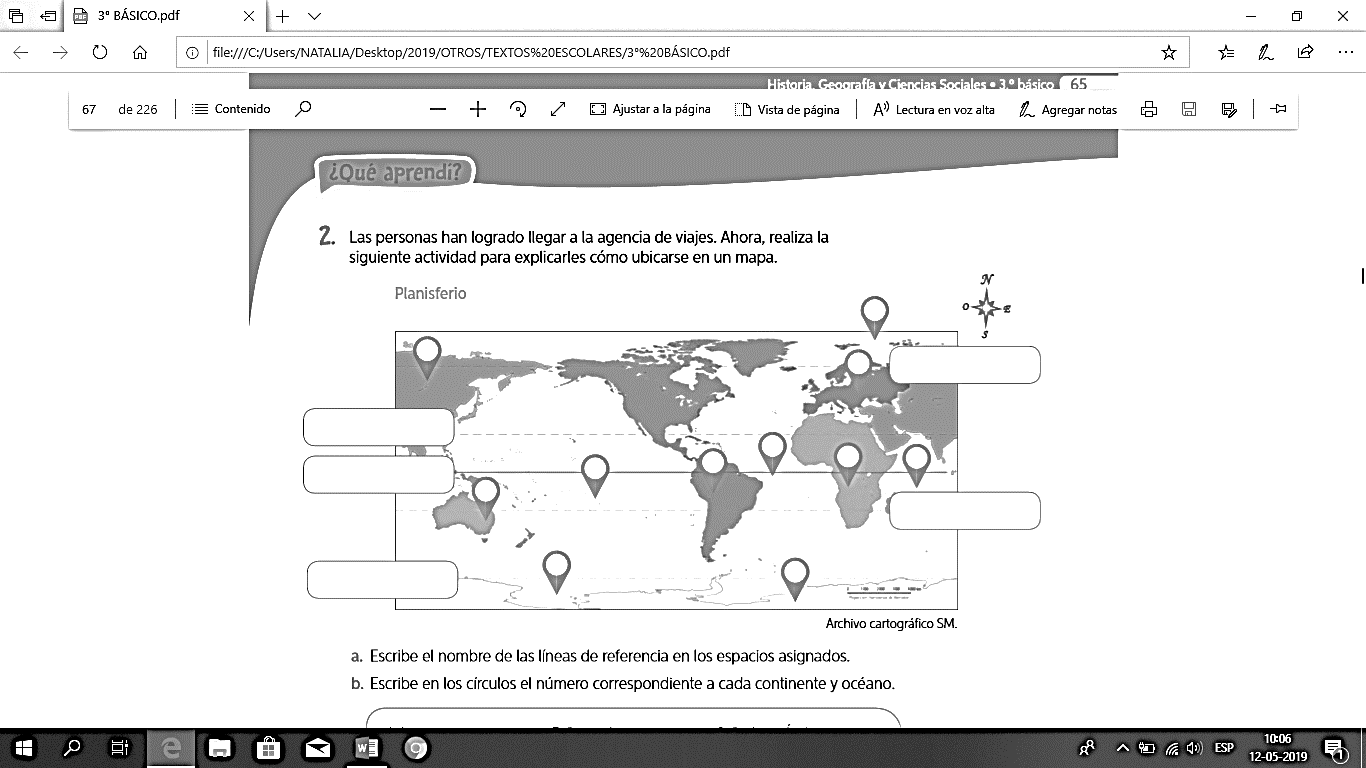 Puntaje Total        32Puntaje Obtenido